                          ? А Р А Р	                                   № 25                         Р Е Ш Е Н И Е     «29» декабрь 2019 й.                                          «29» декабря  2019 г.«О назначении публичных слушаний о бюджете сельского поселения Юмашевский сельсовет муниципального района Баймакский район Республики Башкортостан на 2021 и 2022 годов»В соответствии с Конституцией Российской Федерации и Конституцией Республики Башкортостан, Федеральным законом «Об общих принципах организации местного самоуправления в Российской Федерации» № 131-ФЗ от 06.10.2003 г., Уставом сельского поселения, решением Совета сельского поселения Юмашевский сельсовет № 18 от «14» декабря 2009г. «Об утверждении положения о порядке организации и проведения публичных слушаний в сельском поселении Юмашевский сельсовет муниципального района Баймакский район Республики Башкортостан», Совет сельского поселения Юмашевский сельсовет муниципального района Баймакский район Республики БашкортостанРЕШИЛ:1. Провести публичные слушания по о бюджете сельского поселения Юмашевский сельсовет муниципального района Баймакский район Республики Башкортостан на 2021 и 2022 годов 10 декабря . в 15.00 часов в здании Администрации сельского поселения по адресу: 453675 Республика Башкортостан, Баймакский район, с.Юмашево, ул.Советская 26.2. Утвердить о бюджете сельского поселения Юмашевский сельсовет муниципального района Баймакский район Республики Башкортостан на 2021 и 2022 годов. 2. Определить органом, уполномоченным на организацию и проведение публичных слушаний – Совет сельского поселения Юмашевский сельсовет муниципального района Баймакский район Республики Башкортостан.3. Предложения и замечания по бюджету сельского поселения Юмашевский сельсовет муниципального района Баймакский район Республики Башкортостан на 2021 и 2022 годов принимаются в письменном виде до 09 декабря  2019  года по  адресу: 453675 Республика Башкортостан, Баймакский район, с.Юмашево, ул.Советская 26.4. Настоящее Решение и проект по бюджету сельского поселения Юмашевский сельсовет муниципального района Баймакский район Республики Башкортостан на 2021 и 2022 годов разместить на официальном сайте администрации сельского поселения Юмашевский сельсовет муниципального района Баймакский район Республики Башкортостан (Юмашево.рф)- опубликовать и обнародовать на информационных стендах администрации сельского поселения Юмашевский сельсовет муниципального района Баймакский район Республики Башкортостан по адресу: 453675 Республика Башкортостан, Баймакский район, с.Юмашево, ул.Советская 26.5. Контроль за исполнением настоящего решения оставляю за собой.         Глава сельского поселения          Юмашевский сельсовет          МР Баймакский район РБ	   _________________	Никитенко А.А. БАШ?ОРТОСТАН  РЕСПУБЛИКА№ЫБАЙМА? РАЙОНЫМУНИЦИПАЛЬ РАЙОНЫНЫ*  ЙОМАШ  АУЫЛ СОВЕТЫАУЫЛ  БИЛ2М2№Е СОВЕТЫ453675, Йомаш ауылы, Совет урамы, 26, тел.(34751) 4-61-93, 4-61-92ymash-sp@yandex.ru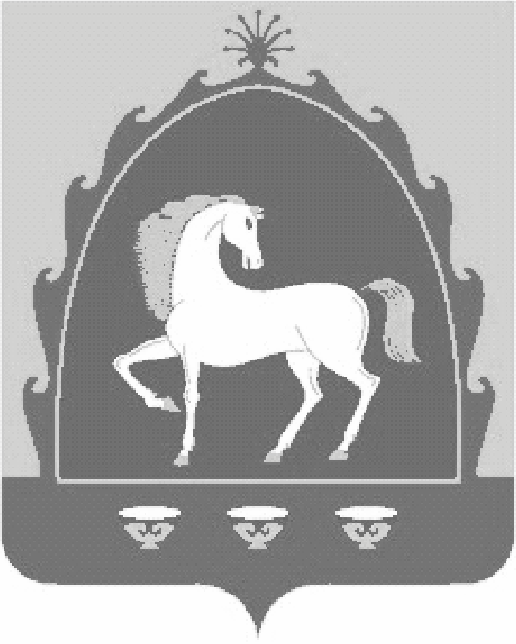 РЕСПУБЛИКА БАШКОРТОСТАНCОВЕТСЕЛЬСКОГО ПОСЕЛЕНИЯ ЮМАШЕВСКИЙ СЕЛЬСОВЕТ МУНИЦИПАЛЬНОГО РАЙОНА БАЙМАКСКИЙ РАЙОН 453675, с.Юмашево, ул.Советская, 26,  тел.(34751) 4-61-93, 4-61-92